Спортивно-досуговый центр «Тропарёво-Никулино»Детская йога для детей 7 - 12 летВозраст: с 7 до 12 лет  Расписание: суббота 09.00-10.15 и 13.00-14.15Время: 45 минРуководитель кружка: Дементьева Антонина ЮрьевнаЦель занятий: Укрепление и сохранение физического, психического здоровья и гармоничное развитие ребенка, формирование привычки к здоровому образу жизни через занятия детской йогой.В программе занятий: обеспечение нормальной работы всех органов и систем организма; повышение работоспособности и закаливание; формирование правильной осанки; развитие психофизических качеств (выносливости, устойчивости, ловкости, глазомера, гибкости); развитие двигательной способности (координации движений, равновесия); развитие памяти, мышления, воображения; формирование потребности в физических упражнениях; воспитание волевых качеств; снятие стресса, связанного с обучением, страхов, фобий.На занятиях мы изучаем:хатху-йогу с элементами игры;Гимнастику Мозга;парную йогу.Дети обучаются асанам в динамичной манере, предлагающей энергичные, сильные и быстрые движения, которые придают гибкость и силу телу, а также оказывают положительное воздействие на мозг, освежают, устраняют апатию и способствуют преодолению различных комплексов и страхов.Занятия йогой помогают ребенку развивать силу воли и чувствительность, а также дают ему возможность узнать многое о самом себе через выполнение самых разнообразных движений. Йога – один из прекрасных способов вырастить наших детей здоровыми и счастливыми.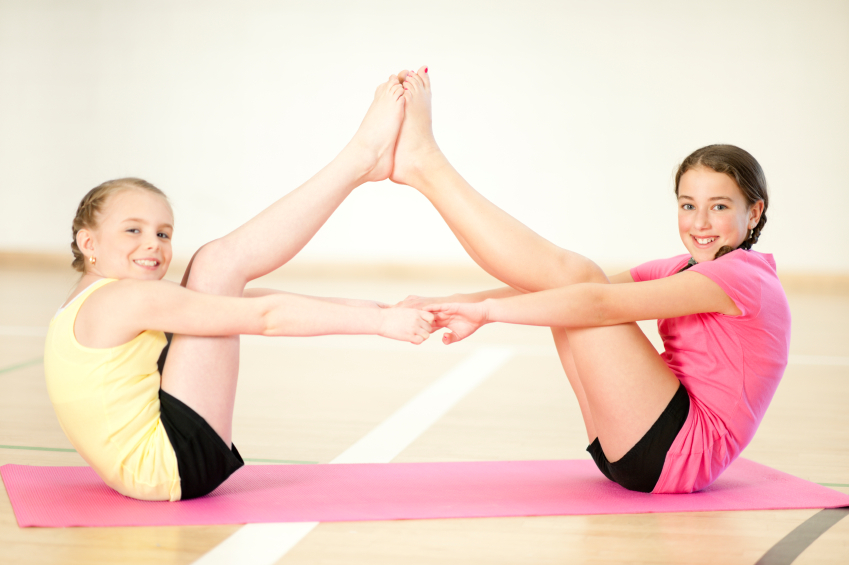 